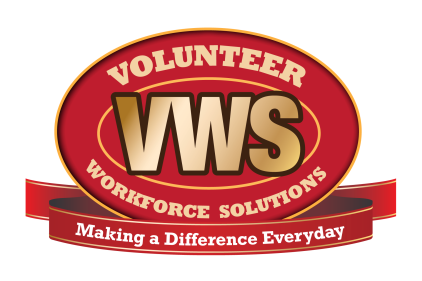 DateNameStreet AddressCity, State, ZIP CodeDear (Name),We have received and reviewed your application to join the (department name) Fire Department. However, before we can schedule an interview we need some additional documents that were omitted from your original application.   The following documents are missing.  	Completed Application	Criminal Background Check Form	Fit to Serve Form	Medical History Form	Copy of Your Current PhysicalCopies of these documents can be found on our website (http://www.    ) by clicking on the Recruitment link located on the main menu.Please complete the missing form(s) and return to:Recruiter’s NameAddress City, State  ZIP CodeIf you have questions, please call:  (Name and phone number)We look forward to reviewing your application. Thank you again for your interest to serve the community. Sincerely,(Signatory Name)The (department name) Fire Department Recruitment Committee